LINDEN HIGH SCHOOL
GIRLS VARSITY SOCCERLinden High School Girls Varsity Soccer ties Swartz Creek High School 1-1Monday, May 7, 2018
6:00 PM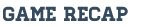 Linden came back after being down 1 to 0 on a goal by Melanea Strauss assisted by Aubre Moffat. 

Linden moves to 3-1-2 Metro and 4-6-3 Overall.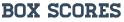 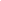 